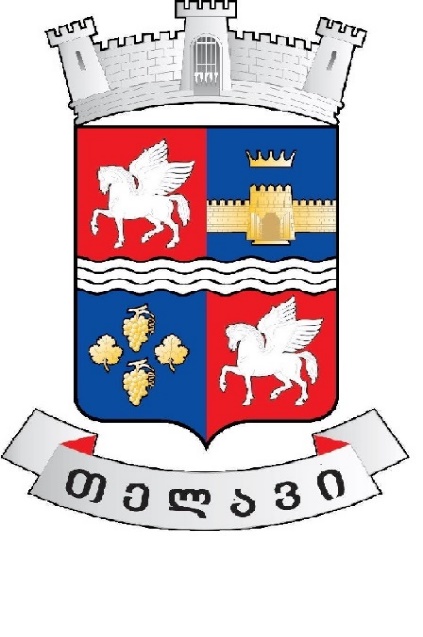 თელავის მუნიციპალიტეტის მიერ დაფუძნებული იურიდიული პირების ბიუჯეტების დანართი 2023 წლის ბიუჯეტისათვისთელავის მუნიციპალიტეტიათასი ლარიათასი ლარიათასი ლარიათასი ლარიათასი ლარიათასი ლარიათასი ლარიათასი ლარიათასი ლარიათასი ლარიათასი ლარიათასი ლარიათასი ლარიათასი ლარიათასი ლარიათასი ლარიათასი ლარიათასი ლარიათასი ლარიათასი ლარიდასახელებასულ 2023 წლის გეგმა (პროექტი)მ.შ. საკუთარი სახსრებიმ.შ მუნიციპალური ბიუჯეტიშემოსულობები14393.40710.4013683.00                 შემოსულობები სხვა შემოსავლებიდან710.40710.400.00                 გრანტები13683.000.0013683.00გადასახდელები14393.40710.4013683.00     ხარჯები14304.60705.4013599.20            შრომის ანაზღაურება8255.00201.608053.40            საქონელი და მომსახურება5996.75503.155493.60            სოციალური უზრუნველყოფა12.700.5012.20            სხვა ხარჯები40.150.1540.00     არაფინანსური აქტივების ზრდა88.805.0083.80ნაშთის ცვლილება0.000.000.00ა(ა)იპ თელავის მუნიციპალიტეტის ბაგა-ბაღების 
მართვის სააგენტოსულ 2023 წლის გეგმა (პროექტი)მ.შ. საკუთარი სახსრებიმ.შ მუნიციპალური ბიუჯეტიშემოსულობები7213.600.007213.60                 გრანტები7213.607213.60გადასახდელები7213.600.007213.60     ხარჯები7183.600.007183.60            შრომის ანაზღაურება4742.304742.30            საქონელი და მომსახურება2391.302391.30            სოციალური უზრუნველყოფა10.0010.00            სხვა ხარჯები40.0040.00     არაფინანსური აქტივების ზრდა30.0030.00ნაშთის ცვლილება0.000.000.00ა(ა)იპ თელავის მოსწავლე ახალგაზრდობის სახლისულ 2023 წლის გეგმა (პროექტი)მ.შ. საკუთარი სახსრებიმ.შ მუნიციპალური ბიუჯეტიშემოსულობები120.000.00120.00                 გრანტები120.00120.00გადასახდელები120.000.00120.00     ხარჯები117.000.00117.00            შრომის ანაზღაურება88.5088.50            საქონელი და მომსახურება28.3028.30            სოციალური უზრუნველყოფა0.200.20     არაფინანსური აქტივების ზრდა3.003.00ნაშთის ცვლილება0.000.000.00ა(ა)იპ თელავის ჭიდაობის სპორტული სკოლა თელავი სულ 2023 წლის გეგმა (პროექტი)მ.შ. საკუთარი სახსრებიმ.შ მუნიციპალური ბიუჯეტიშემოსულობები540.0040.00500.00                 შემოსულობები სხვა შემოსავლებიდან (ბენეფიციართა მომსახურებიდან)40.0040.00                 გრანტები500.00500.00გადასახდელები540.0040.00500.00     ხარჯები540.0040.00500.00            შრომის ანაზღაურება357.3022.00335.30            საქონელი და მომსახურება182.7018.00164.70ნაშთის ცვლილება0.000.000.00ა(ა)იპ თელავის საფეხბურთო სკოლა თელავი სულ 2023 წლის გეგმა (პროექტი)მ.შ. საკუთარი სახსრებიმ.შ მუნიციპალური ბიუჯეტიშემოსულობები333.0020.00313.00                 შემოსულობები სხვა შემოსავლებიდან (ბენეფიციართა მომსახურებიდან)20.0020.00                 გრანტები313.00313.00გადასახდელები333.0020.00313.00     ხარჯები328.0020.00308.00            შრომის ანაზღაურება217.4016.00201.40            საქონელი და მომსახურება110.604.00106.60     არაფინანსური აქტივების ზრდა5.005.00ნაშთის ცვლილება0.000.000.00ა(ა)იპ თელავის სპორტულ კლუბთა გაერთიანება თელავი სულ 2023 წლის გეგმა (პროექტი)მ.შ. საკუთარი სახსრებიმ.შ მუნიციპალური ბიუჯეტიშემოსულობები757.0080.00677.00                 შემოსულობები სხვა შემოსავლებიდან (ბენეფიციართა მომსახურებიდან)80.0080.00                 გრანტები677.00677.00გადასახდელები757.0080.00677.00     ხარჯები757.0080.00677.00            შრომის ანაზღაურება500.7060.00440.70            საქონელი და მომსახურება256.3020.00236.30ნაშთის ცვლილება0.000.000.00ა(ა)იპ თელავის მუნიციპალიტეტის სასპორტო გაერთიანება სულ 2023 წლის გეგმა (პროექტი)მ.შ. საკუთარი სახსრებიმ.შ მუნიციპალური ბიუჯეტიშემოსულობები207.2017.00190.20                 შემოსულობები სხვა შემოსავლებიდან (ბენეფიციართა მომსახურებიდან)17.0017.00                 გრანტები190.20190.20გადასახდელები207.2017.00190.20     ხარჯები207.2017.00190.20            შრომის ანაზღაურება123.6012.00111.60            საქონელი და მომსახურება83.554.9578.60            სხვა ხარჯები0.050.05ნაშთის ცვლილება0.000.000.00ა(ა)იპ თელავის მუნიციპალიტეტის ქართული ხალხური სიმღერისა და 
ცეკვის ანსამბლისულ 2023 წლის გეგმა (პროექტი)მ.შ. საკუთარი სახსრებიმ.შ მუნიციპალური ბიუჯეტიშემოსულობები134.5010.00124.50                 შემოსულობები სხვა შემოსავლებიდან (ბენეფიციართა მომსახურებიდან და ქონების იჯარიდან)10.0010.00                 გრანტები124.50124.50გადასახდელები134.5010.00124.50     ხარჯები133.5010.00123.50            შრომის ანაზღაურება106.008.0098.00            საქონელი და მომსახურება27.502.0025.50     არაფინანსური აქტივების ზრდა1.001.00ნაშთის ცვლილება0.000.000.00ა(ა)იპ სკოლისგარეშე სახელოვნებო საგანმანათლებლო დაწესებულების ნიკო სულხანიშვილის თელავის #1 სამუსიკო სკოლასულ 2023 წლის გეგმა (პროექტი)მ.შ. საკუთარი სახსრებიმ.შ მუნიციპალური ბიუჯეტიშემოსულობები147.5018.50129.00                 შემოსულობები სხვა შემოსავლებიდან (ბენეფიციართა მომსახურებიდან)18.5018.50                 გრანტები129.00129.00გადასახდელები147.5018.50129.00     ხარჯები147.5018.50129.00            შრომის ანაზღაურება117.00117.00            საქონელი და მომსახურება30.5018.5012.00ნაშთის ცვლილება0.000.000.00ა(ა)იპ სკოლისგარეშე სახელოვნებო საგანმანათლებლო დაწესებულების თელავის N#2 სამუსიკო სკოლასულ 2023 წლის გეგმა (პროექტი)მ.შ. საკუთარი სახსრებიმ.შ მუნიციპალური ბიუჯეტიშემოსულობები120.0013.00107.00                 შემოსულობები სხვა შემოსავლებიდან (ბენეფიციართა მომსახურებიდან)13.0013.00                 გრანტები107.00107.00გადასახდელები120.0013.00107.00     ხარჯები117.0013.00104.00            შრომის ანაზღაურება104.00104.00            საქონელი და მომსახურება13.0013.00     არაფინანსური აქტივების ზრდა3.003.00ნაშთის ცვლილება0.000.000.00ა(ა)იპ თელავის ელენე ახვლედიანის სახელობის სამხატვრო სკოლა სულ 2023 წლის გეგმა (პროექტი)მ.შ. საკუთარი სახსრებიმ.შ მუნიციპალური ბიუჯეტიშემოსულობები117.2014.00103.20                 შემოსულობები სხვა შემოსავლებიდან (ბენეფიციართა მომსახურებიდან)14.0014.00                 გრანტები103.20103.20გადასახდელები117.2014.00103.20     ხარჯები117.2014.00103.20            შრომის ანაზღაურება94.807.9086.90            საქონელი და მომსახურება21.805.5016.30            სოციალური უზრუნველყოფა0.500.50            სხვა ხარჯები0.100.10ნაშთის ცვლილება0.000.000.00ა(ა)იპ თელავის მუნიციპალიტეტის საბიბლიოთეკო 
გაერთიანება სულ 2023 წლის გეგმა (პროექტი)მ.შ. საკუთარი სახსრებიმ.შ მუნიციპალური ბიუჯეტიშემოსულობები345.500.00345.50                 გრანტები345.50345.50გადასახდელები345.500.00345.50     ხარჯები320.500.00320.50            შრომის ანაზღაურება280.80280.80            საქონელი და მომსახურება39.7039.70     არაფინანსური აქტივების ზრდა25.0025.00ნაშთის ცვლილება0.000.000.00ა(ა)იპ ზაირა არსენიშვილის სახელობის თელავის მუნიციპალიტეტის კულტურის ცენტრისულ 2023 წლის გეგმა (პროექტი)მ.შ. საკუთარი სახსრებიმ.შ მუნიციპალური ბიუჯეტიშემოსულობები1105.000.001105.00                 გრანტები1105.001105.00გადასახდელები1105.000.001105.00     ხარჯები1105.000.001105.00            შრომის ანაზღაურება590.40590.40            საქონელი და მომსახურება512.60512.60            სოციალური უზრუნველყოფა2.002.00ნაშთის ცვლილება0.000.000.00ა(ა)იპ თელავის კულტურისა და დასვენების პარკი ნადიკვარისულ 2023 წლის გეგმა (პროექტი)მ.შ. საკუთარი სახსრებიმ.შ მუნიციპალური ბიუჯეტიშემოსულობები170.0090.0080.00                 შემოსულობები სხვა შემოსავლებიდან (ბენეფიციართა მომსახურებიდან)90.0090.00                 გრანტები80.0080.00გადასახდელები170.0090.0080.00     ხარჯები170.0090.0080.00            შრომის ანაზღაურება71.4035.7035.70            საქონელი და მომსახურება98.6054.3044.30ნაშთის ცვლილება0.000.000.00ა(ა)იპ სკოლისგარეშე სახელოვნებო საგანმანათლებლო დაწესებულება - თელავის მუნიციპალიტეტის სოფელ აკურის სამუსიკო სკოლა სულ 2023 წლის გეგმა (პროექტი)მ.შ. საკუთარი სახსრებიმ.შ მუნიციპალური ბიუჯეტიშემოსულობები68.008.0060.00                 შემოსულობები სხვა შემოსავლებიდან (ბენეფიციართა მომსახურებიდან)8.008.00                 გრანტები60.0060.00გადასახდელები68.008.0060.00     ხარჯები68.008.0060.00            შრომის ანაზღაურება60.0060.00            საქონელი და მომსახურება8.008.00ნაშთის ცვლილება0.000.000.00ა(ა)იპ სკოლისგარეშე სახელოვნებო საგანმანათლებლო დაწესებულება - თელავის მუნიციპალიტეტის სოფელ რუისპირის სამუსიკო სკოლასულ 2023 წლის გეგმა (პროექტი)მ.შ. საკუთარი სახსრებიმ.შ მუნიციპალური ბიუჯეტიშემოსულობები70.106.1064.00                 შემოსულობები სხვა შემოსავლებიდან (ბენეფიციართა მომსახურებიდან)6.106.10                 გრანტები64.0064.00გადასახდელები70.106.1064.00     ხარჯები70.106.1064.00            შრომის ანაზღაურება64.0064.00            საქონელი და მომსახურება6.106.10ნაშთის ცვლილება0.000.000.00ა(ა)იპ სკოლისგარეშე სახელოვნებო საგანმანათლებლო დაწესებულება - თელავის მუნიციპალიტეტის სოფელ წინანდლის სამუსიკო სკოლასულ 2023 წლის გეგმა (პროექტი)მ.შ. საკუთარი სახსრებიმ.შ მუნიციპალური ბიუჯეტიშემოსულობები129.5010.50119.00                 შემოსულობები სხვა შემოსავლებიდან (ბენეფიციართა მომსახურებიდან)10.5010.50                 გრანტები119.00119.00გადასახდელები129.5010.50119.00     ხარჯები127.5010.50117.00            შრომის ანაზღაურება114.00114.00            საქონელი და მომსახურება13.5010.503.00     არაფინანსური აქტივების ზრდა2.002.00ნაშთის ცვლილება0.000.000.00ა(ა)იპ თელავის მუნიციპალიტეტის საზოგადოებრივი ჯანმრთელობის ცენტრი სულ 2023 წლის გეგმა (პროექტი)მ.შ. საკუთარი სახსრებიმ.შ მუნიციპალური ბიუჯეტიშემოსულობები238.3063.30175.00                 შემოსულობები სხვა შემოსავლებიდან63.3063.30                 გრანტები175.00175.00გადასახდელები238.3063.30175.00     ხარჯები228.5058.30170.20            შრომის ანაზღაურება116.8040.0076.80            საქონელი და მომსახურება111.7018.3093.40     არაფინანსური აქტივების ზრდა9.805.004.80ნაშთის ცვლილება0.000.000.00ა(ა)იპ თელავის მუნიციპალიტეტის უმწეოთა და უპოვართა სამსახური სულ 2023 წლის გეგმა (პროექტი)მ.შ. საკუთარი სახსრებიმ.შ მუნიციპალური ბიუჯეტიშემოსულობები1007.000.001007.00                 გრანტები1007.001007.00გადასახდელები1007.000.001007.00     ხარჯები997.000.00997.00            შრომის ანაზღაურება148.00148.00            საქონელი და მომსახურება849.00849.00     არაფინანსური აქტივების ზრდა10.0010.00ნაშთის ცვლილება0.000.000.00ა(ა)იპ თელავის სატრანსპორტო სამსახური სულ 2023 წლის გეგმა (პროექტი)მ.შ. საკუთარი სახსრებიმ.შ მუნიციპალური ბიუჯეტიშემოსულობები1570.00320.001250.00                 შემოსულობები სხვა შემოსავლებიდან320.00320.00                 გრანტები1250.001250.00გადასახდელები1570.00320.001250.00     ხარჯები1570.00320.001250.00            შრომის ანაზღაურება358.00358.00            საქონელი და მომსახურება1212.00320.00892.00ნაშთის ცვლილება0.000.000.00